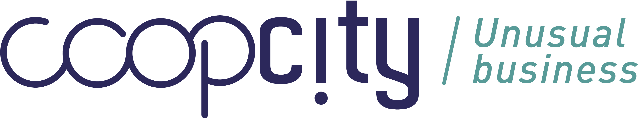 REGLEMENT PROJECTOPROEPProgramma’s SEEDS & BLOSSOMPROMOTIE 2024-2025COOPCITY ondersteunt sociale ondernemingsprojecten in Brussel!Sociale ondernemers creëren relevante economische alternatieven voor de uitdagingen waar onze samenleving voor staat. COOPCITY wil steun bieden aan deze mensen die anders willen ondernemen.Ons centrum begeleidt (toekomstige) sociale ondernemers op drie vlakken: hun economisch project, hun sociaal doel en hun participatief bestuur.COOPCITY staat voor een collectieve en creatieve aanpak. We stimuleren ondernemers om elkaars projecten te versterken en om te experimenteren met verschillende vormen van samenwerking. We willen hen helpen te ontdekken welke gemeenschappelijke behoeften zij hebben en hoe zij daarin kunnen voorzien.We hebben 4 begeleidingsprogramma’s opgezet:SEEDS-programma: voor startende ondernemingen of ondernemingen op zoek naar professionalisering.BLOSSOM-programma: voor sociale ondernemingen die willen consolideren of opschalen.INNOVATE-programma: voor sociale projecten of ondernemingen die sociale innovatie nastreven.SHARE-programma: voor managers van sociale ondernemingen die managementproblemen willen aanpakken.Dit reglement beschrijft de procedures voor de selectie en begeleiding van projecten binnen de programma's SEEDS en BLOSSOM in de periode 2024-2025.Reglement van de projectoproep Deelname aan de projectoproep 2024-2025 impliceert dat de aanvragende ondernemingen de onderhavige regels volledig in acht nemen.  Artikel 1: Algemeen kader van de programma's	  SEEDS-programma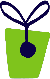  Het begeleidingsprogramma SEEDS is bestemd voor projectleiders die een ondernemingsproject met sociale, maatschappelijke of milieudoeleinden willen lanceren.Het loopt van oktober 2024 tot juni 2025 in twee fasen:Oktober 2024 tot maart 2025: AcceleratorDeze fase heeft de volgende doelen:de sociale behoefte waarin het project voorziet vaststellen en validerende relevantie van het project testen en validerengoed leren functioneren in een groepde eerste fundamenten leggen voor economische levensvatbaarheidDoor middel van groepstraining, co-constructie sessies en individuele coaching.Aan het einde van deze eerste fase controleert een panel van deskundigen of je project te kenmerken is als sociaal ondernemerschap en of het rijp genoeg is om verder te gaan met de begeleiding die wij bieden. De projectleiders en het COOPCITY-team bepalen samen wat de meest geschikte volgende stap voor het project is (bij COOPCITY, of elders).Maart tot juni 2025: Gepersonaliseerd trajectAls de begeleiding van COOPCITY het meest geschikte vervolg is, zal het project na de acceleratorfase en de beoordeling een gepersonaliseerd traject ingaan. Dit is afgestemd op de specifieke behoeften van het project, met:Keuze uit een aantal opleidingen uit een catalogus van een twintigtal cursussen, waarin onder meer de volgende onderwerpen aan bod komen: financieringsstrategie, economisch model, partnerschappen, stakeholders, communicatie, juridische structuur, participatief bestuur, projectbeheer, dagelijks beheer.Er zijn vijf opleidingen inbegrepen in de begeleiding. Vanaf de zesde opleiding is er betaling van de kosten.Co-constructiesessies met de andere projecten van de promotie.Individuele coaching.Deelname aan SEEDS is gratis en een vrije bijdrage in de kosten van het programma is mogelijk.  BLOSSOM-programma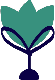 Het begeleidingsprogramma BLOSSOM is bestemd voor ondernemingen in de sociale economie die minstens twee jaar actief zijn en die hun ontwikkelingsstrategie (consolidatie of opschaling) willen valideren met het oog op een grotere sociale impact in het Brussels Gewest.Het loopt van oktober 2024 tot juni 2025 in twee fasen:Oktober 2024 – april 2025: DiagnoseDeze fase heeft tot doel een reeks essentiële aspecten in de onderneming te beoordelen met het oog op consolidatie of opschaling.De fase berust op 4 pijlers:Hernieuwd onderzoek naar de sociale impact;Kritische blik op het economisch model en de ontwikkelingsstrategie;Diagnose van de samenwerking binnen het team;Beoordeling van het financieel beheer.Deze fase is opgebouwd uit werksessies met andere ondernemers en een deskundige waarin de mogelijke ontwikkelingen worden geanalyseerd en de strategische opties ter discussie worden gesteld.April 2025 – juni 2025: Begeleiding op maatAls de begeleiding van COOPCITY het meest geschikte vervolg is, zal het project na de diagnosefase en de beoordeling een gepersonaliseerd traject ingaan. Dit is afgestemd op de specifieke behoeften van het project.Deelname aan BLOSSOM bedraagt minimaal 500,00 euro per onderneming. Het staat de ondernemingen vrij om deel te nemen voor een hoger bedrag dan 500,00 euro door middel van een bewuste participatie.   Artikel 2: Selectiecriteria	Verplichte selectiecriteria opgesteld door COOPCITYDe activiteit moet plaatsvinden in het Brussels Hoofdstedelijk Gewest of er een directe impact hebben.Er gelden geen beperkingen voor de sector van de activiteiten, behalve voor de tabaks- en wapensector.De projectleiders moeten het aanvraagformulier naar behoren hebben ingevuld en dit programmareglement hebben gelezen en goedgekeurd.Ten minste één projectleider is beschikbaar op alle data van de groepsopleiding.Het projectteam heeft tijd om aan het project te werken buiten de trainings- en coachingsdagen.Het project wil een onderneming (productie van goederen en diensten) oprichten of heeft een onderneming opgericht.Het project heeft een aantoonbaar maatschappelijk nut en levert een dienst aan de gemeenschap.Het project beoogt of heeft een democratisch bestuur.Het project toont duidelijk de wil om de verdeling van eventuele winst te beperken.Het project is niet schadelijk voor de huidige grote milieuproblemen.Het project heeft potentieel voor economische levensvatbaarheid en is bereid om zijn middelen te diversifiëren.De groep (of de projectleider) verenigt de vaardigheden en attitudes om het project uit te voeren (flexibel en wendbaar zijn, coaching aanvaarden).Het project heeft een realistisch potentieel voor succes en het creëren van banen.Het project zal een positieve sociale impact hebben op het Brussels Gewest en zijn inwoners.Het begeleidingsaanbod van COOPCITY is afgestemd op de behoeften aan begeleiding die de groep of de projectleider heeft aangegeven.Voor het BLOSSOM-programma:De mensen die zich verbinden tot de begeleiding van COOPCITY hebben de volmacht om dit te doen binnen hun orgaan.Het project wordt geleid door een of meer rechtspersonen (coöperaties, verenigingen zonder winstoogmerk, stichtingen, handelsvennootschappen).De onderneming moet ten minste twee jaar een economische activiteit uitoefenen.   Artikel 3: Aanvraagprocedure	Ten minste één voorafgaand contact met COOPCITY hebben gehad (deelname aan een infosessie, contact met een van de programmaleiders, deelname aan een workshop ‘est-ce que mon projet tient la route?’,…)Het aanvraagformulier invullen en opsturen.Het aanvraagformulier moet worden verzonden met de verplichte vermelding‘Aanvraag begeleiding – COOPCITY 2023 – [naam van je project]’Per mail naar de programmabegeleiders + info@coopcity.be Uiterste datum: 18 september 2024 om 10 uur4. Het resultaat van de selectie wordt uiterlijk op 2 oktober 2024 meegedeeld.   Artikel 4: Selectieprocedure	Op basis van het aanvraagformulier zal een selectiecomité (bestaande uit leden van het COOPCITY-team en bestuurders, alumni of coaches) bepalen of de aangeboden begeleiding beantwoordt aan de behoeften van het project/de onderneming en aan de hand van de selectiecriteria beslissen of de aanvraag in aanmerking komt. Bij een negatief advies zal het COOPCITY-team aanbevelingen doen voor de niet-geselecteerde projecten.De leden van het selectiecomité zijn gebonden door geheimhouding met betrekking tot de informatie over de aanvragen die zij ontvangen.Om elk risico van belangenconflicten te vermijden, wordt aan de leden van het selectiecomité die persoonlijk of beroepsmatig bij bepaalde kandidaat-ondernemingen betrokken zijn, gevraagd zich tijdens de beraadslaging over deze aanvragen terug te trekken.Niet-geselecteerde kandidaten kunnen verzoeken om toegang tot het gemotiveerde besluit over hun aanvraag, door binnen 48 uur na de kennisgeving van het besluit van het COOPCITY-team een e-mail te sturen naar info@coopcity.be. Als ze vinden dat een onregelmatigheid is begaan bij de behandeling van hun aanvraag, kunnen zij dit per e-mail meedelen aan de COOPCITY-coördinator (sabrina@coopcity.be), binnen vijf dagen na de kennisgeving van het gemotiveerde besluit. Zo nodig wordt een comité van beroep ingesteld, dat binnen tien dagen beslist over de ontvankelijkheid van het beroep en over het gevolg dat eraan moet worden gegeven.   Artikel 5: Verbintenis van de kandidaten	Geselecteerde kandidaten verbinden zich ertoe de acceleratie- of diagnosefase in hun geheel te doorlopen.Naast de geplande workshops moeten de teams ook tijd investeren om met hun stakeholders aan de slag te gaan met de elementen die in de workshop aan bod kwamen.Elke deelnemer aan de programma's verbindt zich er persoonlijk toe actief mee te werken aan de bevordering van ondernemerschap en een coöperatieve houding aan te nemen.   Artikel 6: Transparantie	Door het aanvraagformulier te ondertekenen, verklaren de kandidaten op erewoord dat de in het formulier verstrekte informatie juist is.   Artikel 7: Communicatie	Tenzij anders vermeld, geven de kandidaten de toestemming aan COOPCITY om hun naam, voornaam, logo en contactgegevens te gebruiken ten behoeve van het gevolgde programma, evenals een algemene beschrijving van hun onderneming, in het kader van informatie- en communicatieactiviteiten over het COOPCITY-project en voor de bevordering van sociaal ondernemerschap in het algemeen. Tijdens de gehele begeleiding zullen ook beelden (foto's/video's) worden gemaakt. Laat ons weten als je niet op ons communicatiemateriaal wil voorkomen.